FEDAKARLIKŞEFKATMERHAMETVEFAİYİLİKİSTERSADAKAT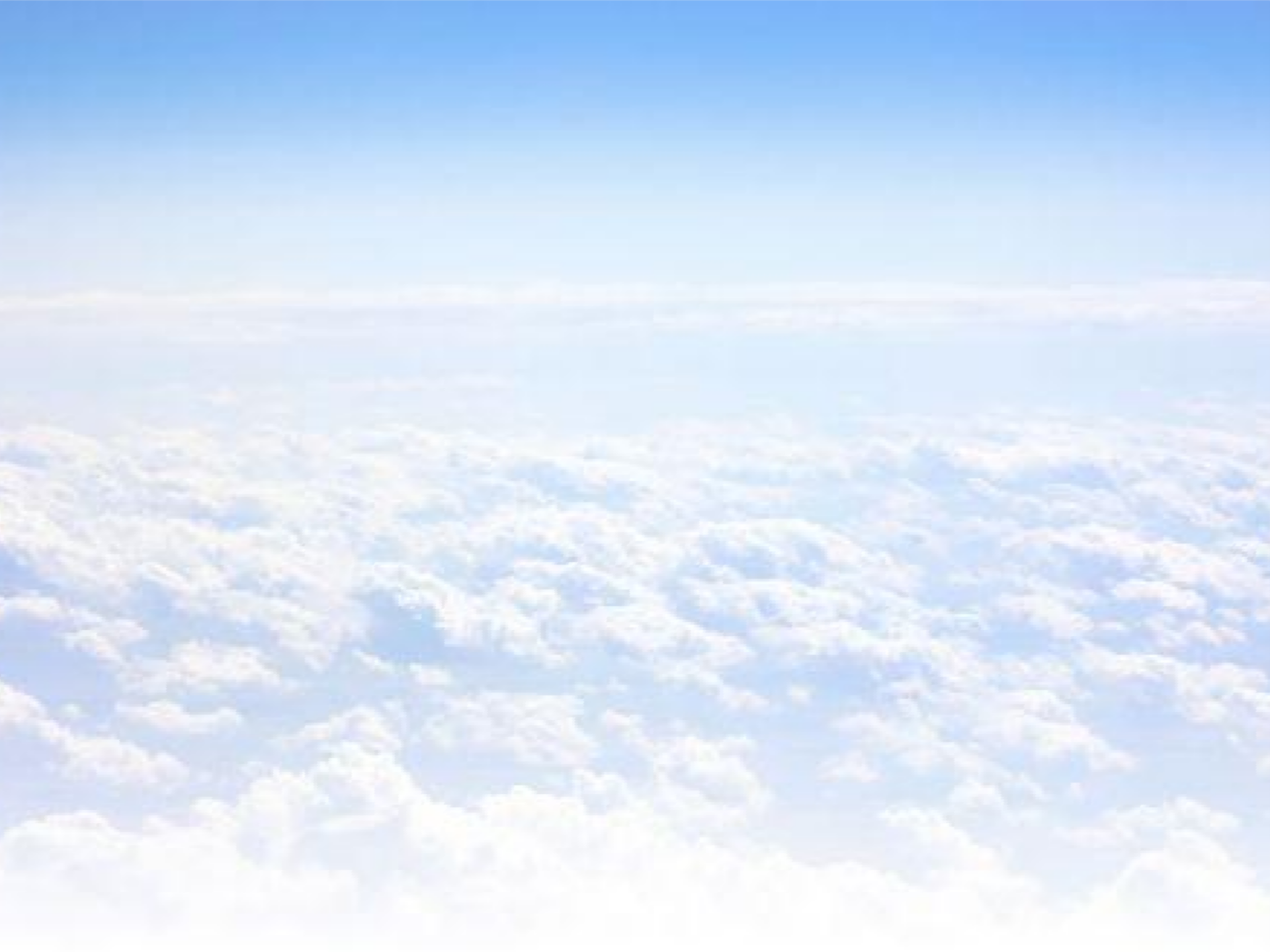 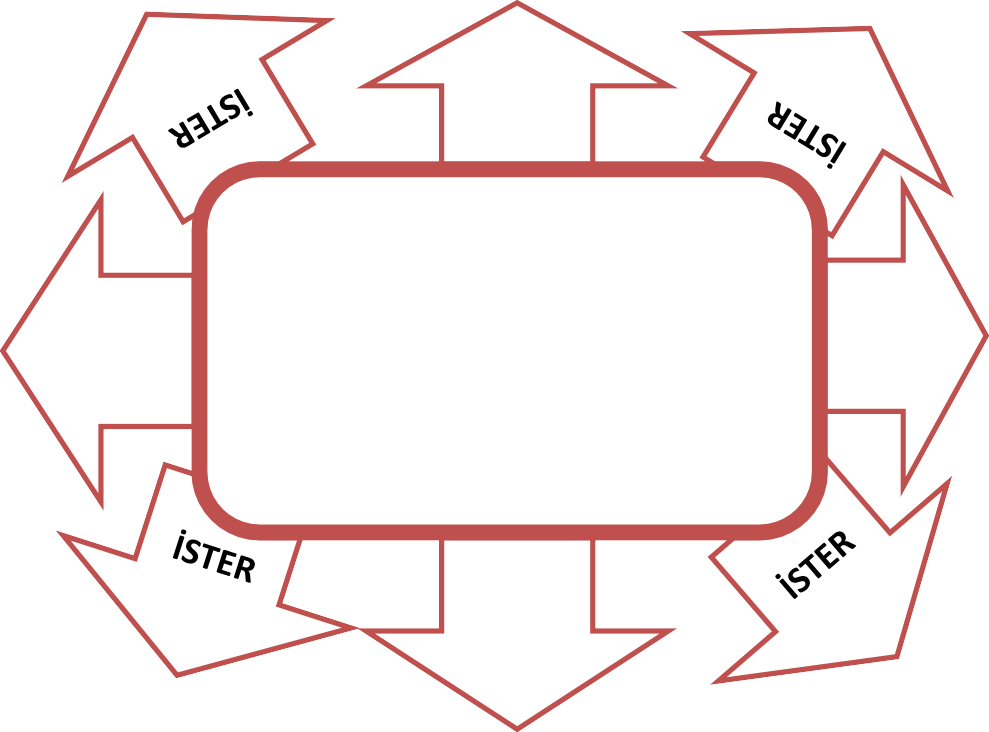 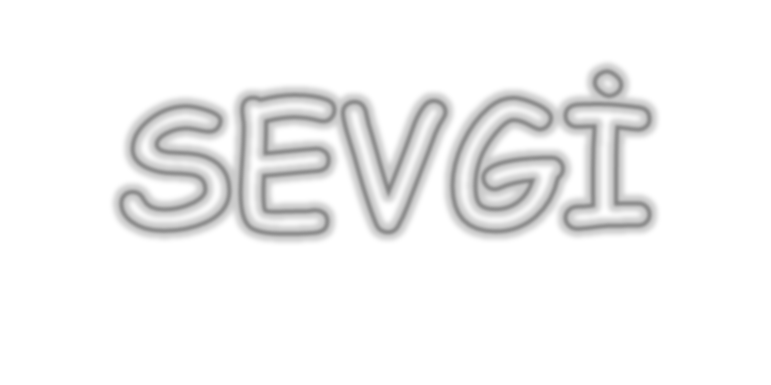 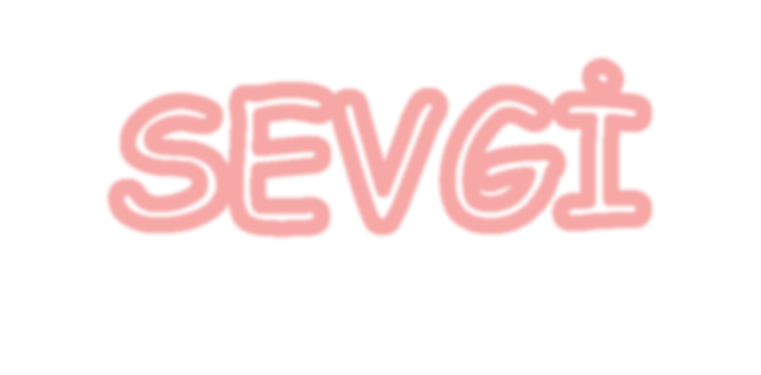 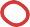 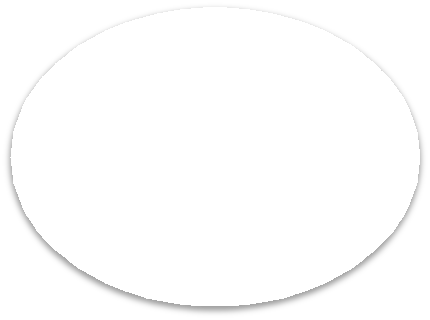 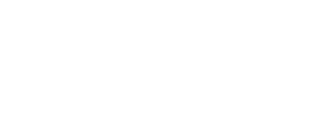 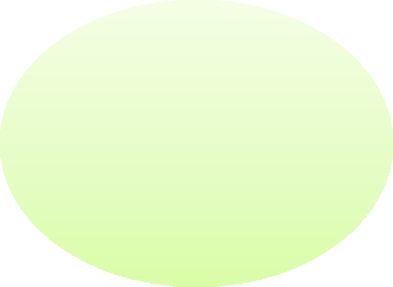 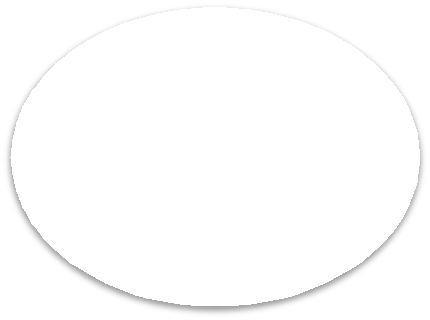 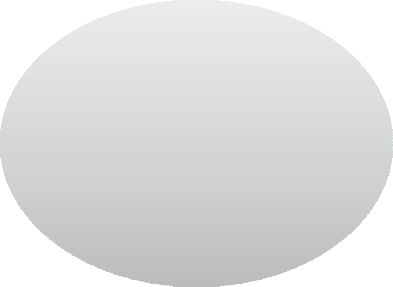 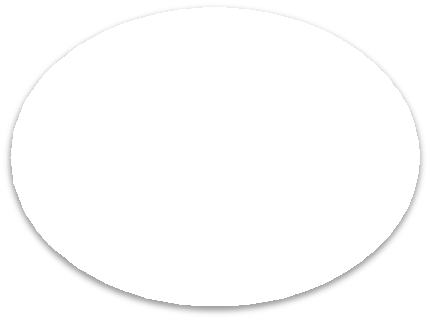 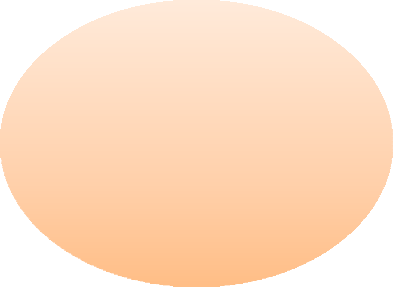 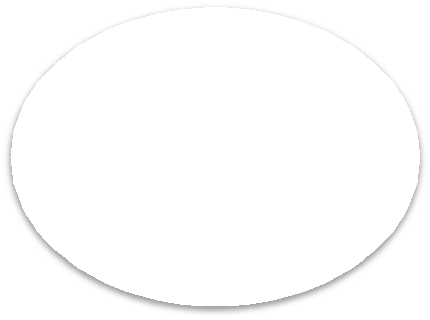 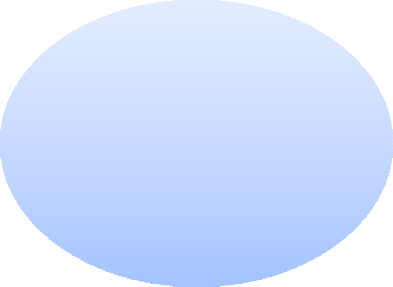 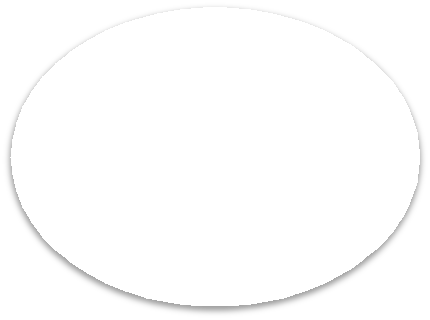 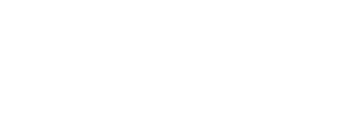 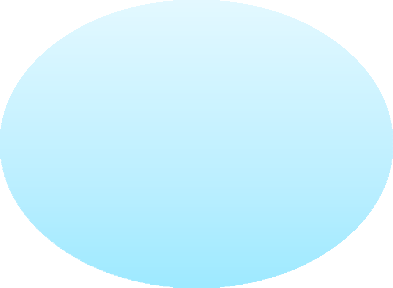 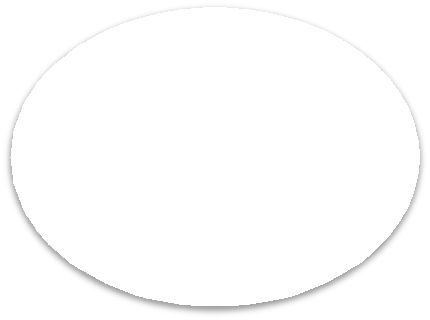 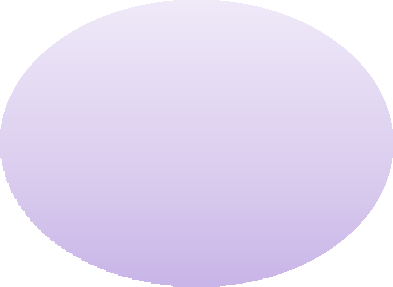 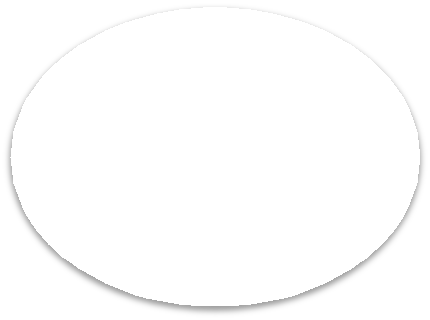 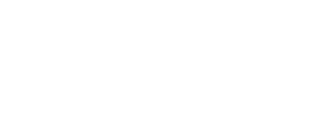 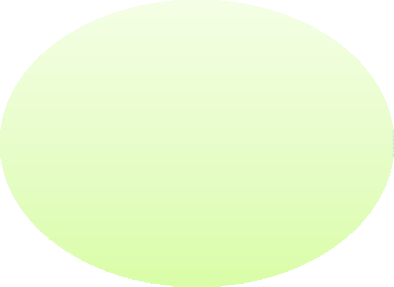 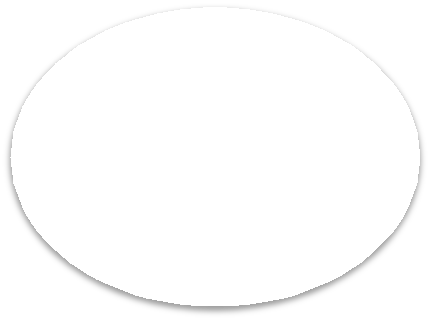 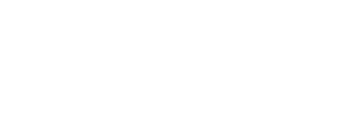 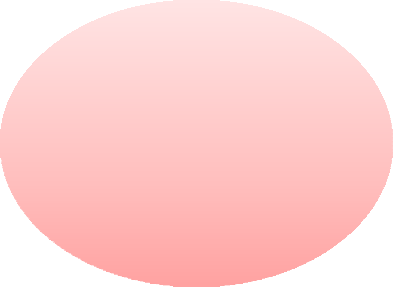 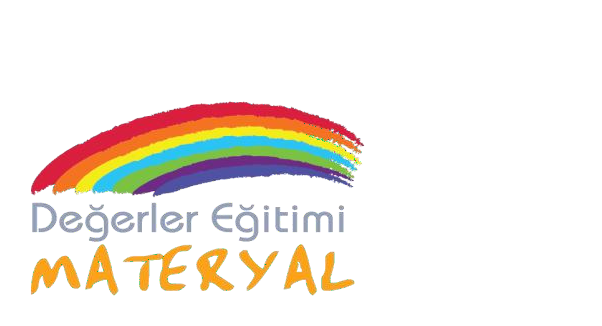 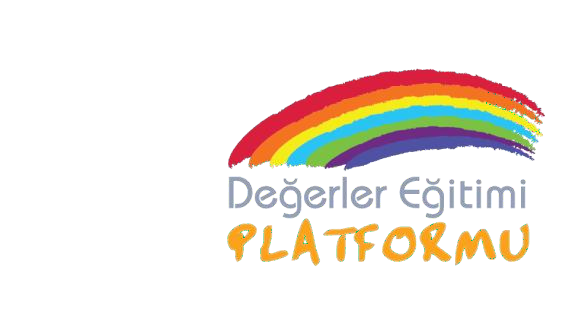 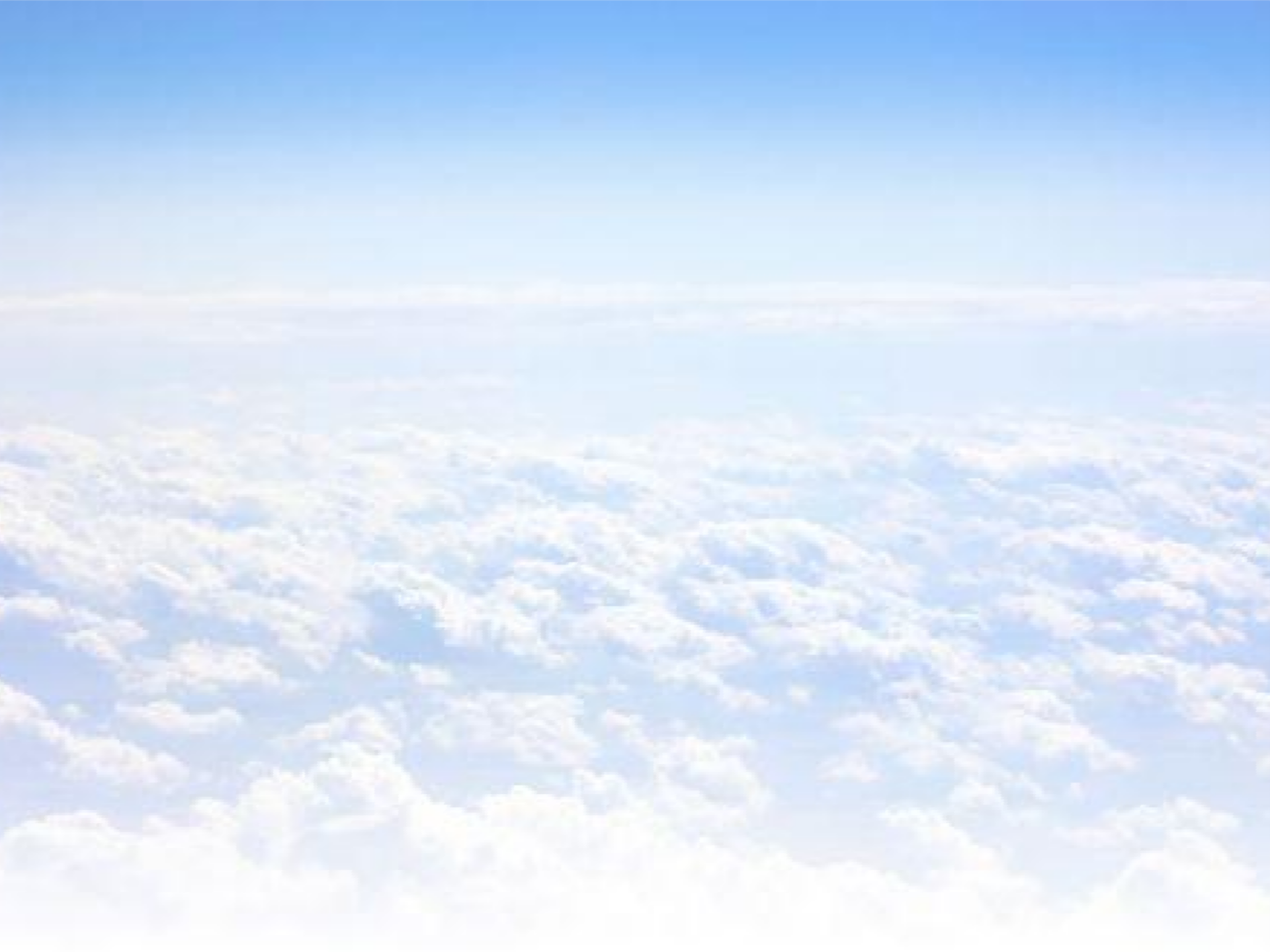 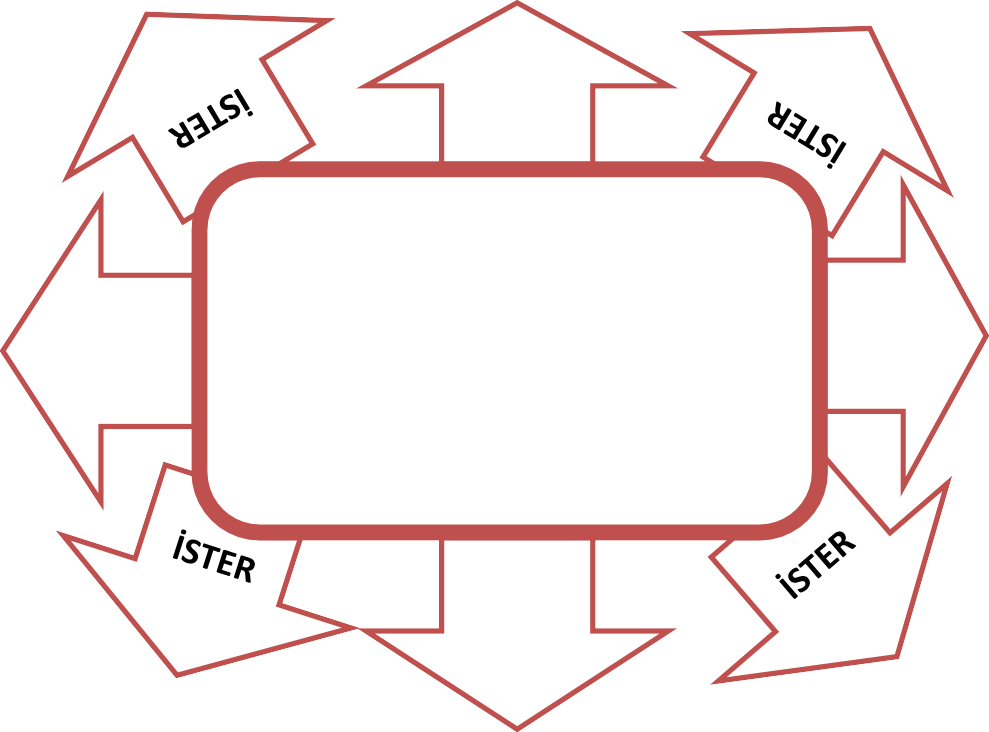 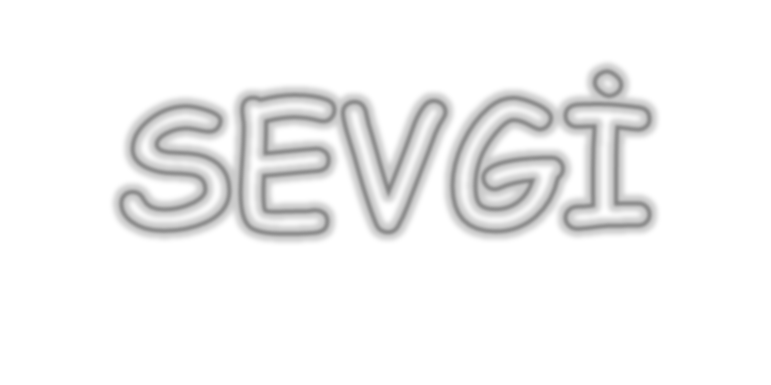 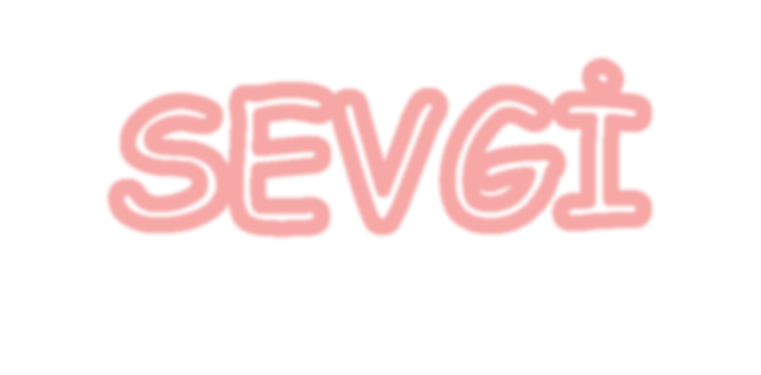 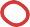 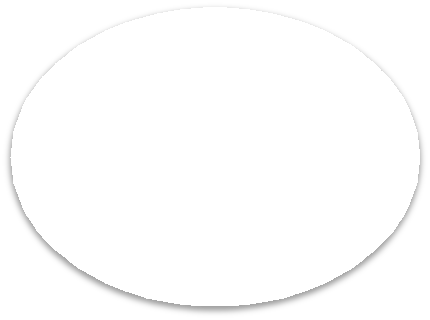 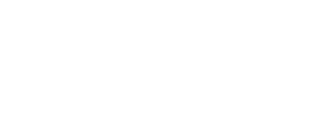 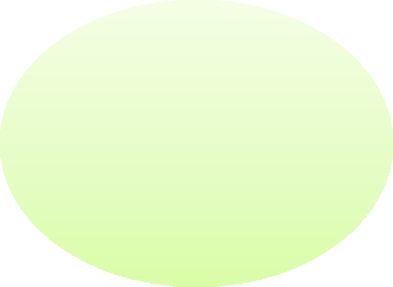 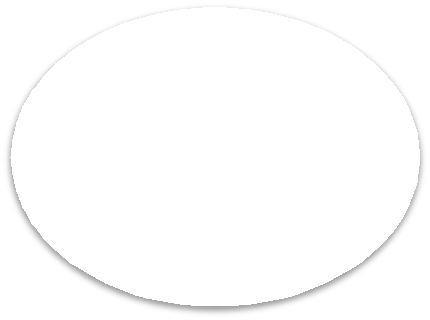 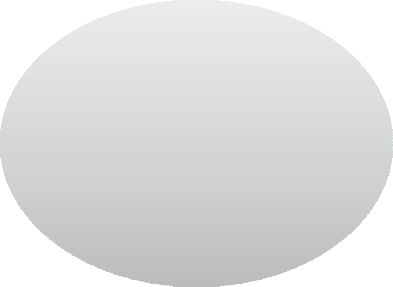 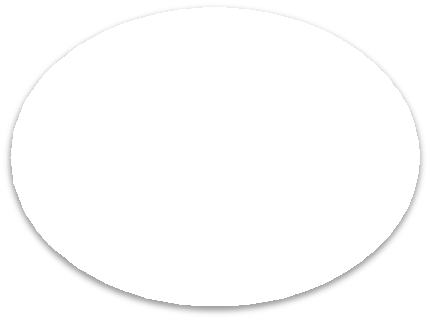 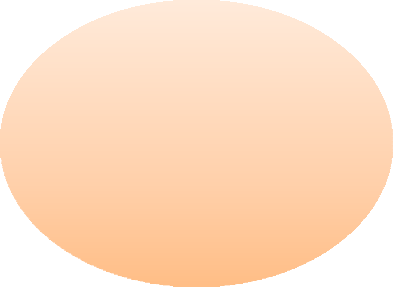 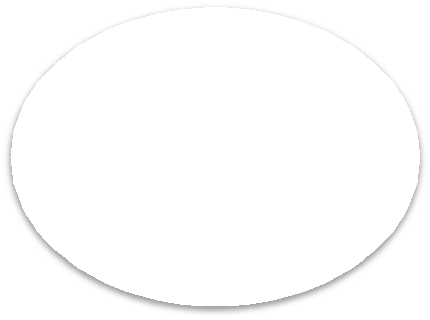 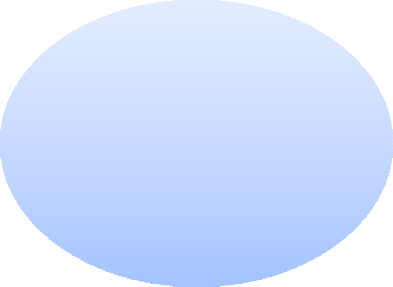 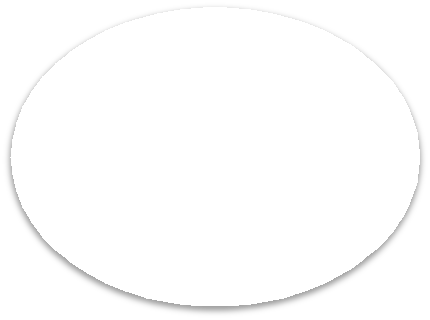 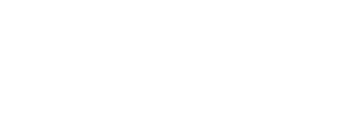 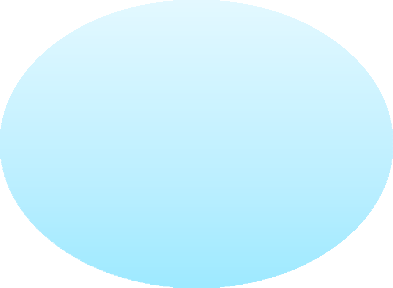 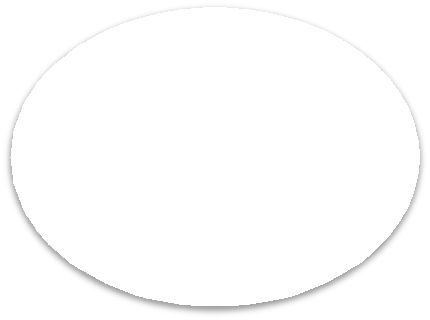 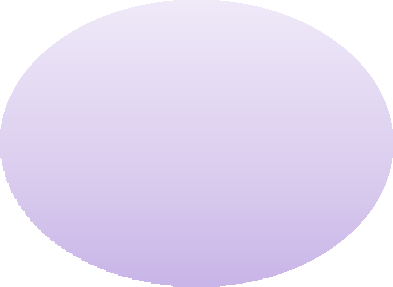 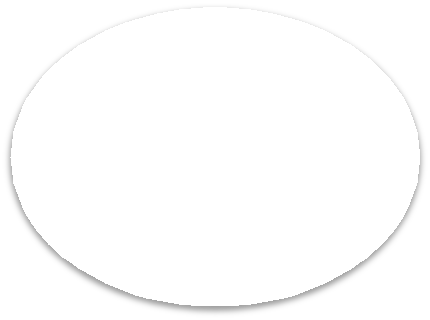 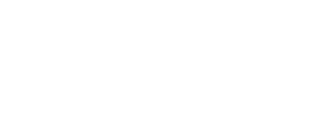 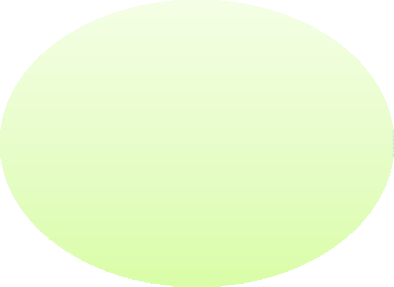 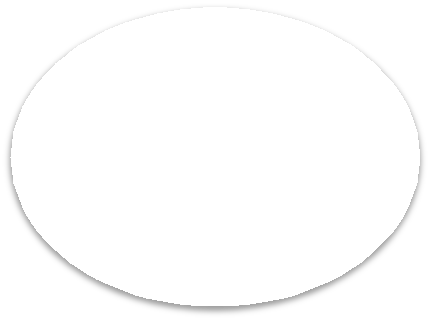 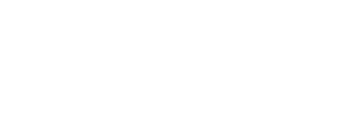 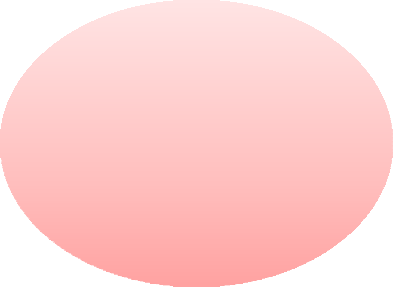 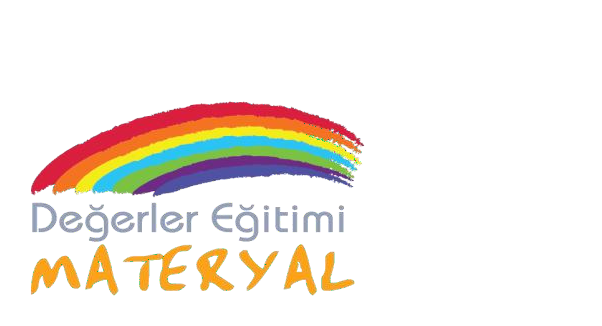 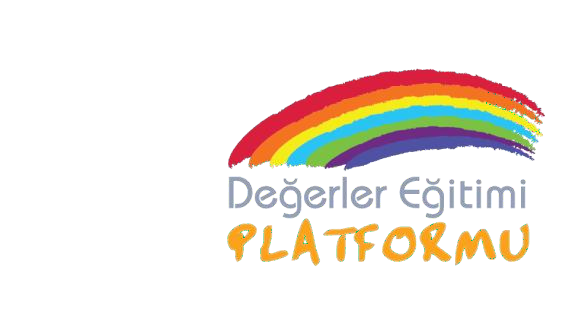 ÖZVERİBAĞLILIK